かみっこチャレンジ　１ねんせい④　＜５がつ１１にち（げつ）～５がつ１７にち（にち）＞☆かみっこわくわくチャレンジにも　ちょうせん　しよう！きょうかたんげんないようと　やりかたきょうざいこくご○かいてみようひらがなのれんしゅう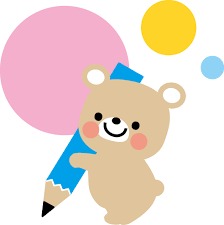 ①ただしい　しせいと、ただしい　もちかたを　かくにんしよう。②ゆびで　５かい　なぞってから、えんぴつで　ゆっくり　かいてみよう。（かきじゅん：あか→あお→みどり→だいだい）※１日２文字ずつを目安に進めてください。たのしいおけいこ「ひらがな」の１１～１５ページ「ね、な、ひ、き、ん、す、わ、る、と、ほ」こくご○あいうえおの　うた・こえに　だしてよんで　みよう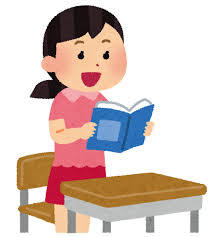 ①きょうかしょの　おんなのこの　まねをして、くちを　おおきく　あけて　「あいうえお」と　いってみよう。②きょうかしょの「あいうえおのうた」をこえに　だして　よんでみよう。※普段よりも口を大きく動かせるように、声をかけてください。保護者の方の後に続いて読ませると、読みやすいと思います。きょうかしょの２０、２１ぺーじこくご○あいうえおの　ことばを　あつめよう・てを　たたいて　よんでみよう・ほかの　ことばも　あつめて　みよう①きょうかしょに　なんの　えが　かいてあるか　みてみよう。②くちを　おおきく　あけて、てを　たたきながら　よんでみよう。③ほかにも「あいうえお」から　はじまる　ことばを　さがして、のーとに　かこう。※書くことばは、いくつでも良いです。きょうかしょの２２、２３ぺーじのーとみほんさんすう○かずと　すうじ・５までのかず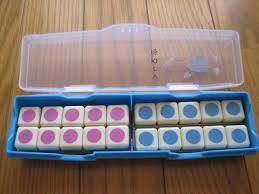 ①ぷりんと～その１～に　ちょうせんしよう。※お子さんの様子を見て、問題を読んであげてください。ぷりんと～その１～すうずぶろっくさんすう・１０までのかず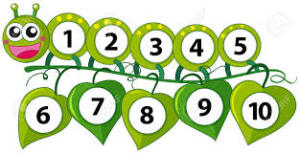 ①ぷりんと～その２～に　ちょうせんしよう。※２の問題では、１～10の数字を言ったり、手拍子をしたりして、問題を出してください。ぷりんと～その２～すうずぶろっくせいかつ○きれいにさいてね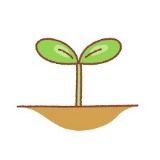 ①はなを　うえきばちに　うえよう。②きれいにさいてねぷりんとを　みて、せわや　かんさつを　しよう。きれいにさいてねぷりんとかんさつにっきおんがく○みんなのうた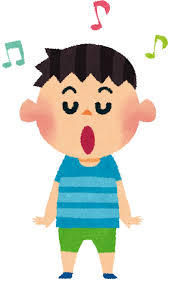 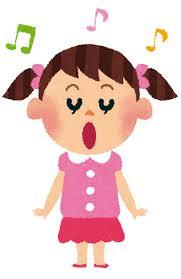 ①「みんなのうた」を　みて　みよう。②しっている　うたを　みつけたらうたって　みよう。※ＣＤや動画サイトなどで、曲をかけていただくと、より楽しくなります。もちろん、生演奏でもＯＫです☆みんなのうた